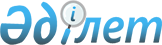 Об утверждении перечня социально-значимых убыточных маршрутов, подлежащих субсидированию на внутреннем водном транспорте по городу Уральск на 2023 годПостановление акимата города Уральска Западно-Казахстанской области от 13 июня 2023 года № 1290. Зарегистрирован в Департаменте юстиции Западно-Казахстанской области 14 июня 2023 года № 7218-07
      В соответствии со статьей 31 Закона Республики Казахстан "О местном государственном управлении и самоуправлении в Республике Казахстан", Законом Республики Казахстан "О внутреннем водном транспорте", приказом исполняющего обязанности Министра по инвестициям и развитию Республики Казахстан от 24 февраля 2015 года № 154 "Об утверждении Правил субсидирования за счет бюджетных средств убытков перевозчиков, связанных с осуществлением социально значимых перевозок пассажиров" (зарегистрированное в Реестре государственной регистрации нормативных правовых актов № 11763) и на основании рекомендации комиссии по субсидированию убыточных социально-значимых маршрутов, акимат города Уральск ПОСТАНОВЛЯЕТ:
      1. Утвердить перечень социально-значимых убыточных маршрутов, подлежащих субсидированию на внутреннем водном транспорте по городу Уральск на 2023 год согласно приложению к настоящему постановлению.
      2. Руководителю отдела единой службы государственно-правовой работы обеспечить государственную регистрацию настоящего постановления в Департаменте юстиции Западно-Казахстанской области.
      3. Контроль за исполнением настоящего постановления возложить на курирующего заместителя акима города Уральск.
      4. Настоящее постановление вводится в действие по истечении десяти календарных дней после дня его первого официального опубликования. Перечень социально-значимых убыточных маршрутов, подлежащих субсидированию на внутреннем водном транспорте по городу Уральск на 2023 год
					© 2012. РГП на ПХВ «Институт законодательства и правовой информации Республики Казахстан» Министерства юстиции Республики Казахстан
				
      Аким города Уральск

М. Сатканов
Приложение
к постановлению акимата
города Уральск
от 13 июня 2023 года № 1290
№
Наименование маршрутов
1
город Уральск - садоводческое товарищество "Учужный затон" - город Уральск
2
город Уральск - садоводческое товарищество "Барбастау" - город Уральск